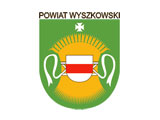 KARTA INFORMACYJNA USŁUGI NR AB.2.0 Starostwo Powiatowe 
w WyszkowieAleja Róż 2, 07-200 Wyszkówtel: (29) 743-59-00, 743-59-35, fax: (29) 743-59-33 
e-mail: starostwo@powiat-wyszkowski.pl 1.Tytuł usługiZMIANA DECYZJI O POZWOLENIU NA BUDOWĘ2.Podstawa prawnaUstawa z dnia 7 lipca 1994 r. Prawo budowlane (t.j. Dz. U. z 2021 r. poz. 2351 
z późn. zm.) Ustawa z dnia 14 czerwca 1960 r. Kodeks postępowania administracyjnego 
(t.j. Dz. U. z 2021 r. poz. 735 z późn. zm.) Ustawa z dnia 16 listopada 2006 r. o opłacie skarbowej (t.j. Dz. U. z 2021 r. poz. 1923 z późn. zm.) 3.Wymagane dokumentyWniosek o wydanie decyzji o zmianie pozwolenia na budowę (PB-7) Oświadczenie o posiadanym prawie do dysponowania nieruchomością na cele budowlane (PB-5)Wniosek (druk PB-7) powinien być podpisany przez Inwestora/ów lub jego Pełnomocnika. Pełnomocnictwo przedkłada się na piśmie w oryginale lub w odpisie poświadczonym za zgodność z oryginałem wraz z uiszczoną opłatą skarbową. 
(w przypadku pełnomocnictwa w wersji elektronicznej musi być ono podpisane elektronicznie przez osobę mocującą) Z wnioskiem o zmianę pozwolenia na budowę może wystąpić Inwestor, który uzyskał pozwolenie na budowę. Do wniosku należy dołączyć: trzy egzemplarze projektu zagospodarowania działki lub terenu oraz projektu architektoniczno-budowlanego wraz z opiniami, uzgodnieniami, pozwoleniami 
i innymi dokumentami, których obowiązek dołączenia wynika z przepisów odrębnych ustaw, lub kopiami tych opinii, uzgodnień, pozwoleń i innych dokumentów, oświadczenie o prawie do dysponowania nieruchomością na cele budowlane 
w oryginale (druk PB-5), ostateczna decyzja o warunkach zabudowy i zagospodarowania terenu, jeżeli 
jest wymagana przez przepisy ustawy o planowaniu i zagospodarowaniu przestrzennym (t.j. Dz. U. z 2022 r. poz. 503), ostateczna decyzja o środowiskowych uwarunkowaniach, jeżeli jest wymagana przez ustawę o udostępnianiu informacji o środowisku i jego ochronie, udziale społeczeństwa w ochronie środowiska oraz o ocenach oddziaływania na środowisko (t.j. Dz. U. z 2021 r. poz. 2373 z późn. zm.)4.Formularze / wnioski do pobraniaF.AB.7.0. Wniosek o wydanie decyzji o zmianie pozwolenia na budowę (PB-7), F.AB.5.0. Oświadczenie o posiadanym prawie do dysponowania nieruchomością na cele budowlane. (PB-5). Druki do pobrania: Biuletyn Informacji Publicznej – bip.powiat-wyszkowski.pl Wydział Architektoniczno-Budowlany – pokój nr 16 Oficjalna rządowa aplikacja do składania wniosków w procesie budowlanym wraz z opisem procedur – e-Budownictwo5.OpłatyOpłacie skarbowej podlega dokonanie czynności urzędowej na wniosek o wydanie decyzji o zmianie pozwoleniu na budowę, z wyłączeniem spraw budownictwa mieszkaniowego. Opłata skarbowa od decyzji o zmianie pozwoleniu na budowę jest zróżnicowana 
w zależności od rodzaju inwestycji - szczegółowy wykaz opłat zawiera załącznik 
do ustawy o opłacie skarbowej. Opłata skarbowa za pełnomocnictwo wynosi 17 zł (od każdego stosunku pełnomocnictwa). Opłatę skarbową wnosi się w kasie Starostwa bądź na konto Urzędu Miejskiego 
w Wyszkowie nr 25893100030002223320390003. 6.Miejsce składania dokumentów„Osobiście” – Kancelaria Ogólna Starostwa Powiatowego w Wyszkowie, Aleja Róż 2, pokój nr 39, „Poczta” – Starostwo Powiatowe w Wyszkowie, 07-200 Wyszków, Aleja Róż 2, Wydział Architektoniczno-Budowlany, „Elektronicznie” – ePUAP. 7.Termin realizacjiDecyzje wydawane są w terminie miesiąca od dnia złożenia kompletnego wniosku. 
W sprawach szczególnie skomplikowanych termin rozpatrzenia sprawy wynosi 2 miesiące.
Do ww. terminów nie wlicza się terminów przewidzianych w przepisach prawa dla dokonania określonych czynności, okresów zawieszenia postępowania oraz okresów opóźnień spowodowanych z winy strony albo z przyczyn niezależnych od organu.8.Tryb odwoławczyOd decyzji stronom przysługuje prawo wniesienia odwołania do Wojewody Mazowieckiego, w terminie 14 dni od daty jej doręczenia. Odwołanie należy złożyć za pośrednictwem tutejszego Starostwa. 9.Uwagi 
i dodatkowe informacjeWydział Architektoniczno-Budowlanym Starostwa Powiatowego w Wyszkowie, Aleja Róż 2, pokój nr 16, tel. (29) 743 59 09; poniedziałku – piątek 8.00-16.00; OpracowałSprawdziłZatwierdziłSebastian FalbaSebastian FalbaJerzy AusfeldData: 5 maj 2022 rokuData: 5 maj 2022 rokuData: 18 sierpień 2022 roku